Search forms: EOB ReportDouble click EOB Report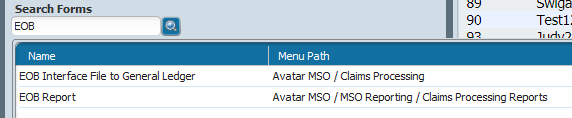 This will pop-upClick on drop-downA line of number will show, scroll down and try the highest #, they are not always in order.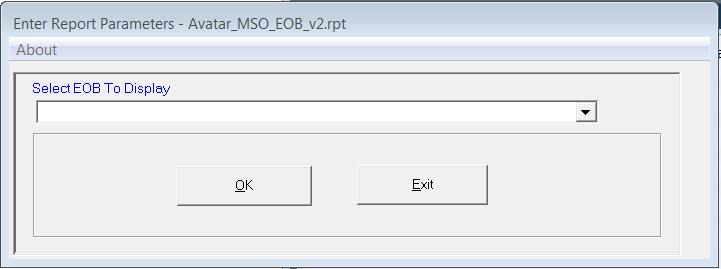 Click OK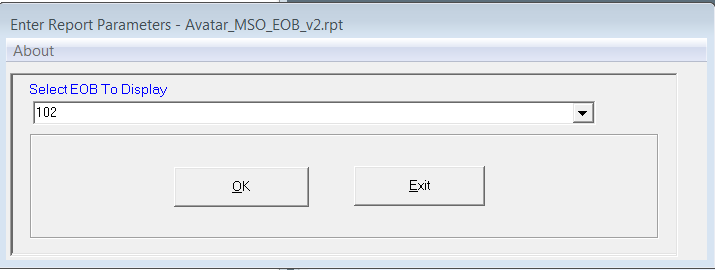 EOB Summary will come up: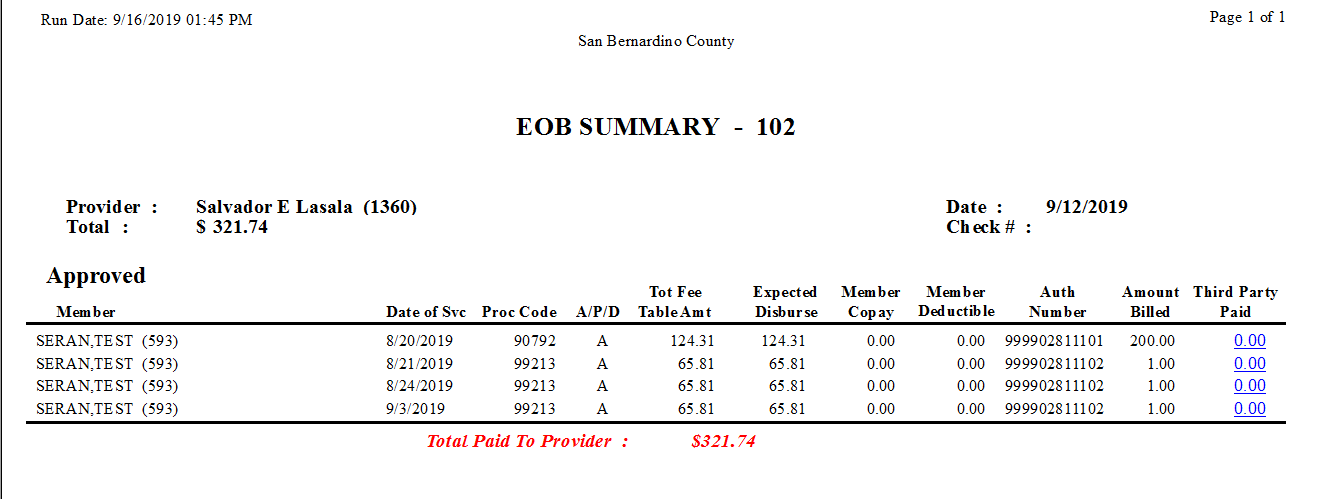 For the rest of the claims go back to the: Select EOB to Display: enter the # above the last number. 101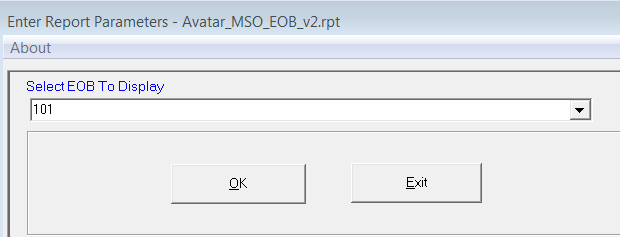 This will bring up the other amounts that were input.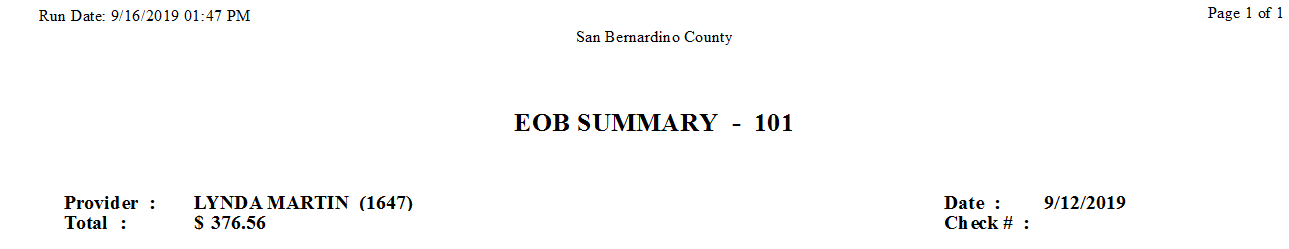 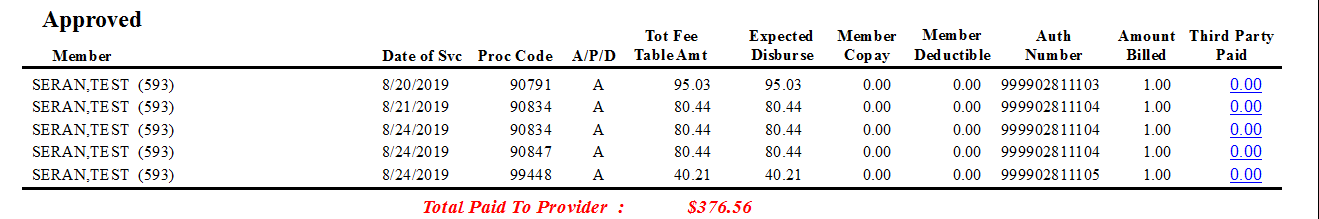 NOTE: under Amount Billed it’s showing $1.00 because the dollar amt the provider was billing was left out and it defaulted to the contract (Medi-cal rate) amount. Print and Send to Providers after the deposits have been made.